3-  Öğrencilerimiz TheMagnificent Dictionary projesinde eTwinning gününü ortak ürün slogan yaparak kutladılar 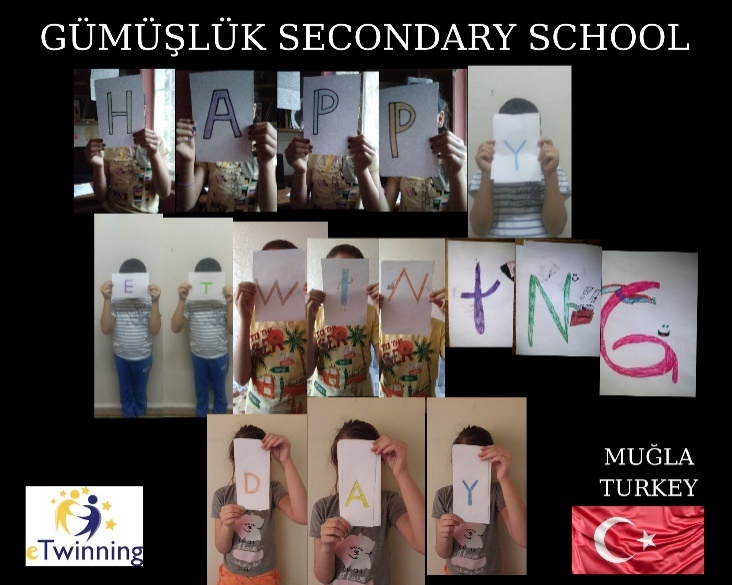 